 Задание для самостоятельной (дистанционной) работы по шахматамТренер-преподаватель: Особливый Г.П.  Тема: Решение задачРеши задачу и запишите видеоХод черных. Как им защититься от мата на h7 ? У них две защиты:  Фс2 и g6. Какой ответ выбрать? Не спешите быстро делать ход, обдумайте ответы противника.                                                                                   За правильный ход – 2 очка.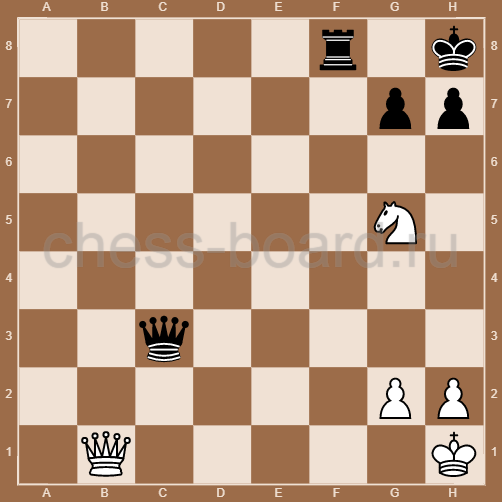 Ход белых. Белые выигрывают. Это этюд на тему «блокировка». За правильное решение и все приведенные варианты – 6 очков.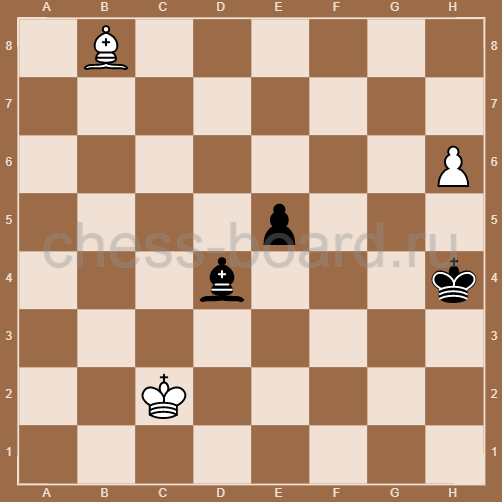 Ход черных. У них отлично расположен слон, который смотрит на позицию белого короля (сравни с белым слоном на е1), ладья на открытой вертикали и главное: у белого короля нет «форточки». Найдите выигрывающий ход.  За правильный ход – 2 очка.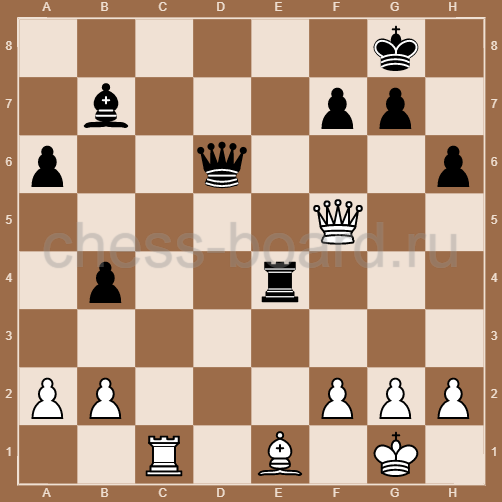 Ход белых. Черные неожиданно получают мат в 3 хода. Их фигуры (ферзь, слон) расположены далеко от своего короля и ничем не могут ему помочь, а фигуры белых наоборот отлично скоординированы.                                                                            За правильный ответ – 3 очка.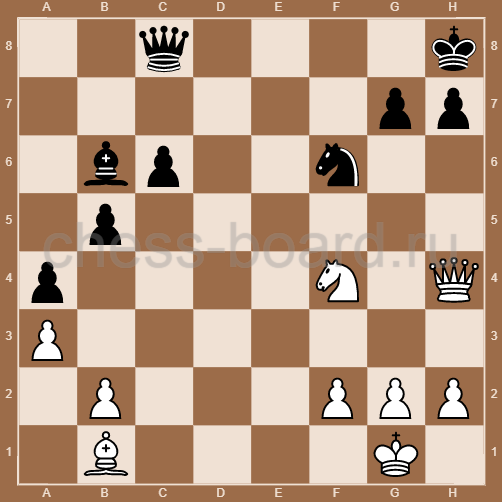 Ход черных. У них не хватает качества, но есть 2 грозных слона, которые нацелены на позицию белого короля. У черных есть выигрывающий ход на тему «отвлечение».                                          За правильный ход – 3 очка. 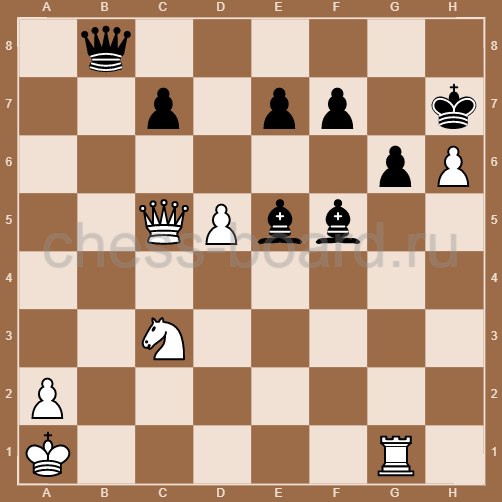 Ход белых. Найдите красивый выигрывающий ход. Фигуры белых отлично расположены: ладьи контролируют вертикали «е» и «h», слон работает на диагонали а2-g8, конь расположен вблизи черного короля.                                                                              За правильный ход – 6 очков.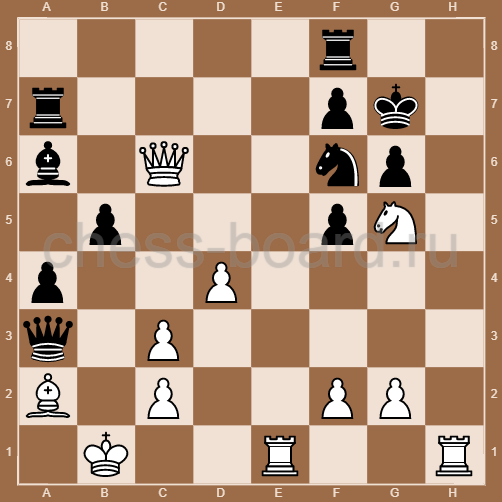 Ход черных. Найдите выигрывающий ход. Многие эндшпильные позиции выигрываются при помощи цугцванг.        За правильный ход – 3 очка.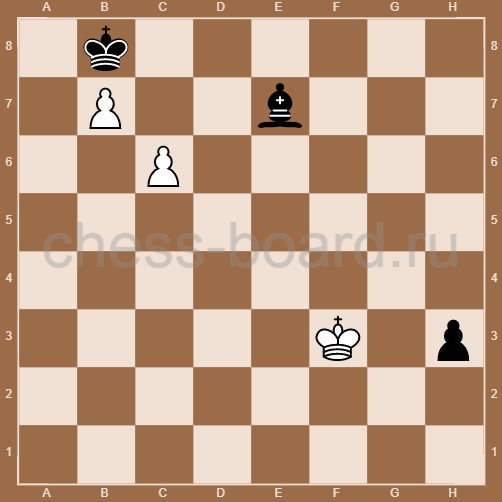 1.8 Ход белых.  Конь плохо борется с крайними пешками, поэтому белые выигрывают.                                     6 очков тому, кто приведет все варианты.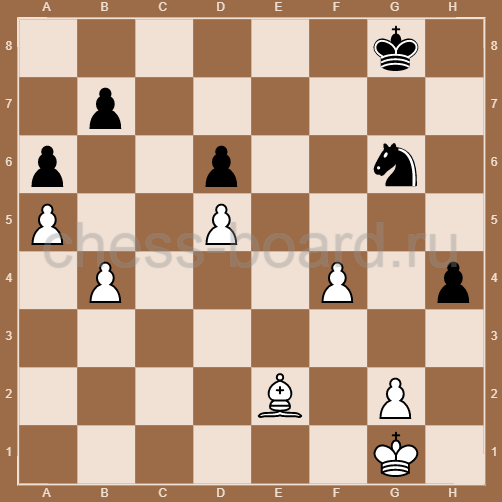 1.9 Ход белых. Мат, который они дают, называется эполетным. 3 очка за правильный ход.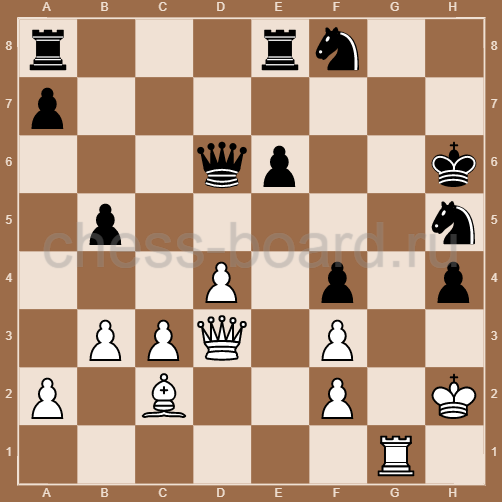 1.10 Ход белых. У них не хватает слона, но их фигуры активно расположены. Белые выигрывают, используя перегрузку черного ферзя.                                                              5 очков тому, кто приведет все варианты.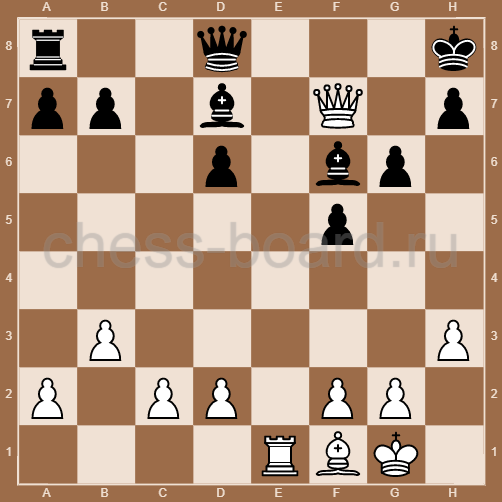 1.11 Ход черных.  У белых 2 опасные проходные пешки, но черные фигуры отлично расположены и позиция белого короля слаба. Черные выигрывают красивой комбинацией на тему «отвлечения». Конь + ферзь отлично взаимодействуют вблизи белого короля.                                                                       4 очка за правильный ход.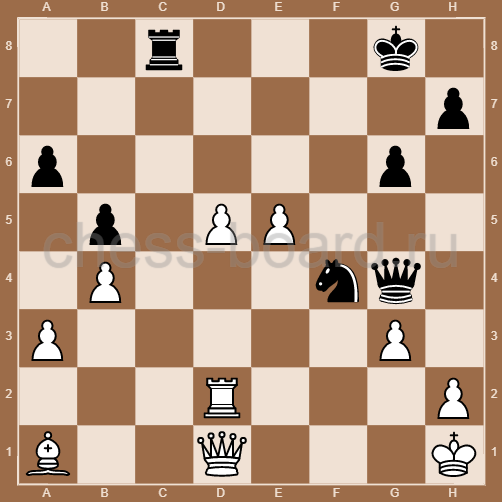 1.12 Ход белых.  Какую слабость в позиции черных вы заметили.  Найдите выигрывающую комбинацию белых.          За правильный ход и найденные все варианты – 4 очка.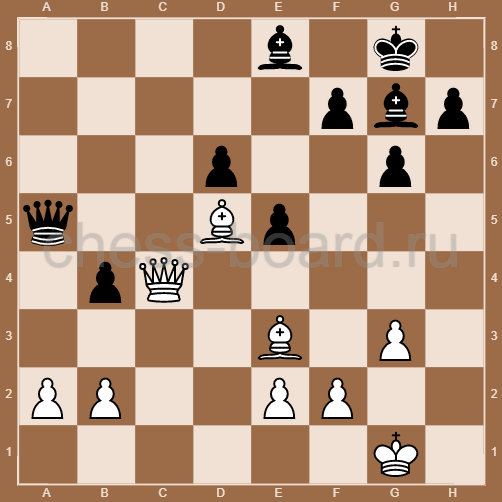 1.13  Ход белых.  У черных на 2 пешки больше. Есть ли спасение у белых?За правильный ход – 3 очка.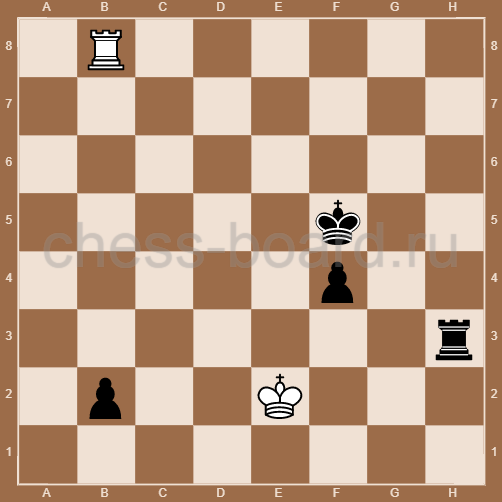 1.14 Ход черных. Могут ли они сделать ничью? Подсказка: чтобы сделать ничью, надо знать типовую ничейную позицию.За правильный ход и все приведенные варианты – 4 очка.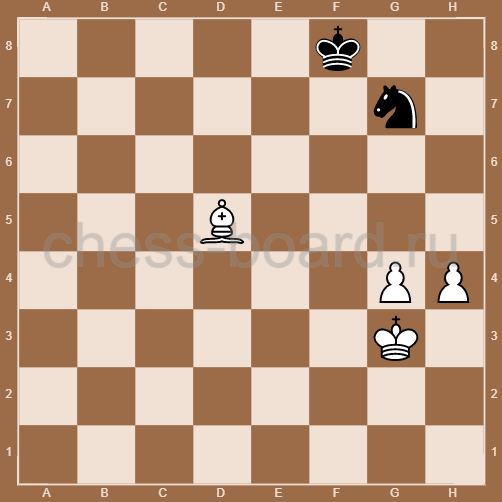 1.15 Ход черных.  Они могут отыграть фигуру, но может быть есть ход сильнее?  Обратите внимание, как согласованно действуют фигуры черных, а белые фигуры раскиданы по доске.             3 очка за правильный ход.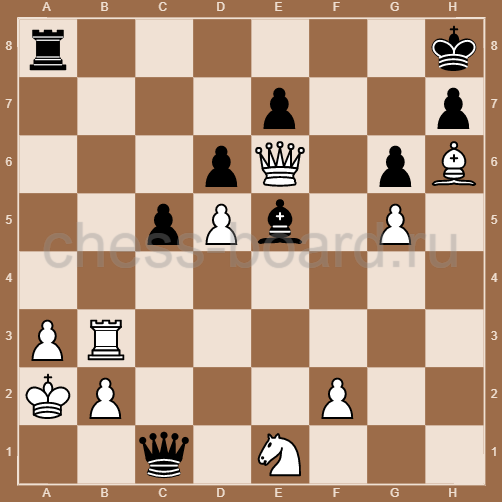 1.16 Ход белых. Они выигрывают, проигрывают, делают ничью? Подсказка: эта задача на темы «связка» и «цугцванг». 4 очка тому, кто приведет все варианты.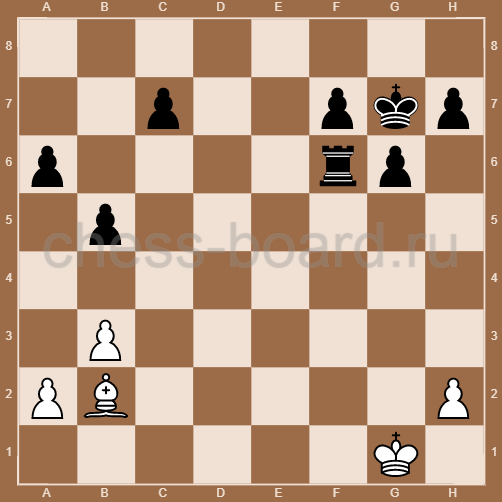 1.17 Ход черных. Эта задача на тему «стратегия». У черных всего 2 пешки за фигуру, но посмотрите, как плохо расположены фигуры белых- особенно конь на а4. Вопрос: надо ли отыграть материал, забирая слоном ладью на а1?  Или у черных есть что-то другое? Эту задачу решат те, кто любит играть староиндийскую защиту. Приведите варианты при ходе черных.     6 очков за правильное решение задачи.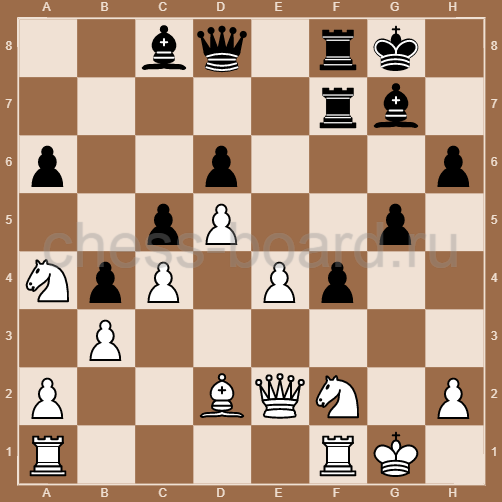 1.18 Ход белых. Эта задача на тему «стратегия». Белые без качества. Но посмотрите на расположение черных фигур. Один из шахматных принципов гласит: не давай играть фигурам противника. Вопрос-подсказка: как белым окончательно замуровать черную ладью?  Итак, найдите правильный план за белых.                                                            8 очков за решение данной задачи.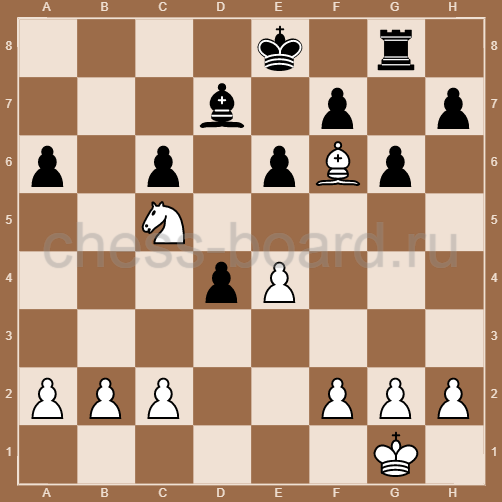 